
ИЗБИРАТЕЛЬНАЯ КОМИССИЯ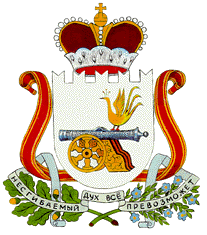 МУНИЦИПАЛЬНОГО ОБРАЗОВАНИЯМОНАСТЫРЩИНСКОГО ГОРОДСКОГО ПОСЕЛЕНИЯМОНАСТЫРЩИНСКОГО РАЙОНАСМОЛЕНСКОЙ ОБЛАСТИПОСТАНОВЛЕНИЕ14 сентября 2015 года	№ 74О результатах выборов депутатов Совета депутатов Монастырщинского городского поселения Монастырщинского района Смоленской области третьего созываВ соответствии со статьями 44 областного закона от 3 июля 2003 года № 41-з «О выборах органов местного самоуправления в Смоленской области», на основании протоколов избирательной комиссии муниципального образования Монастырщинского городского поселения Монастырщинского района Смоленской области о результатах выборов по пятимандатным избирательным округам №1, №2 избирательная комиссия муниципального образования Монастырщинского городского поселения Монастырщинского района Смоленской области ПОСТАНОВИЛА:1. Признать выборы депутатов Совета депутатов Монастырщинского городского поселения Монастырщинского района Смоленской области третьего созыва состоявшимися и действительными.2. Установить, что в Совет депутатов Монастырщинского городского поселения Монастырщинского района Смоленской области третьего созыва избрано 10 депутатов: 5 депутатов по пятимандатному избирательному округу №1, 5 депутатов по пятимандатному избирательному округу №2 согласно приложению к настоящему постановлению.3. Опубликовать настоящее постановление в районной газете «Наша жизнь».Председатель комиссии                                        Л.В. КурдаковаСекретарь комиссии                                             В.Г. ЛегчилинаПриложение 1к постановлению избирательной комиссии муниципального образования Монастырщинского городского поселения Монастырщинского районаСмоленской областиот «14» сентября 2015 № 74СПИСОКизбранных депутатов Совета депутатов Монастырщинского городского поселения Монастырщинского района Смоленской области по пятимандатным избирательным округам №1, №2I.   Пятимандатный избирательный округ №11. Комкова Ирина Николаевна.2. Кулаженкова Зоя Васильевна.3. Куприченков Игорь Викторович.4. Лобанова Анжела Ивановна.5. Логвинова Елена ВладимировнаII.   Пятимандатный избирательный округ №21. Есалов Владимир Алексеевич.2. Маркина Зоя Николаевна.3. Судакова Любовь Юрьевна.4. Толстенков Сергей Николаевич.5. Якутин Александр Владимирович.